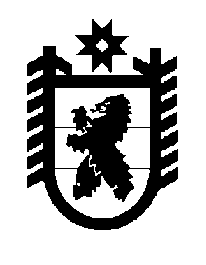 Российская Федерация Республика Карелия    ПРАВИТЕЛЬСТВО РЕСПУБЛИКИ КАРЕЛИЯРАСПОРЯЖЕНИЕот  7 июня 2017 года № 306р-Пг. Петрозаводск Одобрить и подписать Соглашение между Правительством 
Республики Карелия и администрацией Владимирской области 
о торгово-экономическом, научно-техническом, социальном и культурном сотрудничестве. Временно исполняющий обязанности
 Главы Республики Карелия                                                   А.О. Парфенчиков